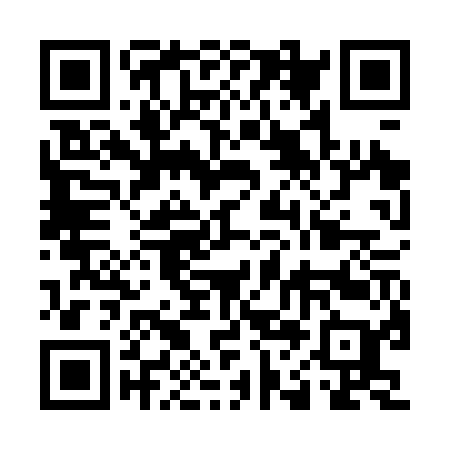 Ramadan times for Birzu Laukas, LithuaniaMon 11 Mar 2024 - Wed 10 Apr 2024High Latitude Method: Angle Based RulePrayer Calculation Method: Muslim World LeagueAsar Calculation Method: HanafiPrayer times provided by https://www.salahtimes.comDateDayFajrSuhurSunriseDhuhrAsrIftarMaghribIsha11Mon4:524:526:5612:414:276:276:278:2312Tue4:504:506:5312:414:286:296:298:2513Wed4:474:476:5112:404:306:316:318:2814Thu4:444:446:4812:404:326:336:338:3015Fri4:414:416:4512:404:336:356:358:3216Sat4:384:386:4312:404:356:376:378:3517Sun4:354:356:4012:394:376:396:398:3718Mon4:324:326:3812:394:386:416:418:3919Tue4:294:296:3512:394:406:436:438:4220Wed4:264:266:3212:384:416:456:458:4421Thu4:234:236:3012:384:436:476:478:4622Fri4:204:206:2712:384:456:496:498:4923Sat4:174:176:2512:374:466:516:518:5124Sun4:144:146:2212:374:486:536:538:5425Mon4:114:116:1912:374:496:556:558:5626Tue4:074:076:1712:374:516:576:578:5927Wed4:044:046:1412:364:526:596:599:0128Thu4:014:016:1212:364:547:017:019:0429Fri3:583:586:0912:364:557:037:039:0730Sat3:543:546:0612:354:577:057:059:0931Sun4:514:517:041:355:588:078:0710:121Mon4:484:487:011:356:008:098:0910:152Tue4:444:446:591:346:018:118:1110:173Wed4:414:416:561:346:038:138:1310:204Thu4:374:376:541:346:048:158:1510:235Fri4:344:346:511:346:068:178:1710:266Sat4:304:306:481:336:078:198:1910:297Sun4:264:266:461:336:088:218:2110:328Mon4:234:236:431:336:108:238:2310:359Tue4:194:196:411:326:118:258:2510:3810Wed4:154:156:381:326:138:278:2710:41